REPUBLIKA E SHQIPËRISËKOMISIONI QENDROR I ZGJEDHJEVEV E N D I M“PËR MIRATIMIN E STRUKTURËS SË SHPENZIMEVE BUXHETORE PËR KOMISIONIN QENDROR TË ZGJEDHJEVE PËR VITIN 2016”Komisioni Qendror i Zgjedhjeve, në mbledhjen e tij të datës 18.04.2016, me pjesëmarrjen e:Lefterije	LUZI			KryetareDenar		BIBA			Zv/KryetarEdlira		JORGAQI		AnëtareGëzim		VELESHNJA		Anëtarshqyrtoi çështjen me:OBJEKT:	Miratimi i strukturës së shpenzimeve buxhetore për Komisionin Qendror të Zgjedhjeve për vitin 2016.BAZA LIGJORE:	Neni 23, pika 1, gërma a dhe neni 21, pika 14, të Ligjit nr. 10019 datë 29.12.2008  “Kodi Zgjedhor i Republikës së Shqipërisë’’, i ndryshuar, ligji nr.147/2015 “Për buxhetin e shtetit të vitit 2016’’,Komisioni Qendror i Zgjedhjeve, pasi shqyrtoi materialin e paraqitur mbi zërat e strukturës së shpenzimeve buxhetore, si dhe pasi dëgjoi mendimet e pjesëmarrësve në mbledhje, V E R E N:Me ligjin nr.147/2015 “Për buxhetin e vitit 2016”, Komisionit Qendror të Zgjedhjeve i janë caktuar fonde në programin Planifikim, Menaxhim dhe Administrim, për vitin në shumën 90.000.000 lekë, të detajuara si më poshtë: Shpenzime për paga					60.000.000 lekëShpenzime për sigurime					8.000.000 lekëShpenzime për mallra dhe shërbime			18.460.000 lekëTransferta korrente të huaja				200.000 lekëTransferta për buxhetet familjare dhe individët	240.000 lekëInvestime							3.000.000 lekëDetajimi i zërave të buxhetit është bërë nga drejtoria e financës, bazuar në kërkesat e administratës të KQZ-së për bazë materiale, si dhe shërbime të ndryshme në funksion të përmbushjes së detyrave të tyre funksionale, por edhe realizimit të buxhetit gjatë viteve të kaluara. PËR KËTO ARSYE            
Bazuar në nenin 23, pika 1, gërma a dhe neni 21, pika 14, të Ligjit nr. 10019 datë 29.12.2008  “Kodi Zgjedhor i Republikës së Shqipërisë’’, i ndryshuar, ligji nr.147/2015 “Për buxhetin e shtetit të vitit 2016’’,V E N D O S I:Miratimin e strukturës së shpenzimeve buxhetore për Komisionin Qendror të Zgjedhjeve  për vitin 2016,  sipas lidhjes nr.1 bashkëlidhur. Ngarkohet Drejtoria e Financës për zbatimin e këtij vendimi Ky vendim hyn në fuqi menjëherë.Lefterije	LUZI			KryetareDenar	BIBA			Zv/KryetarEdlira		JORGAQI		AnëtareGëzim	VELESHNJA		Anëtar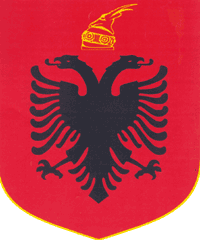 